Publicado en Madrid el 13/02/2024 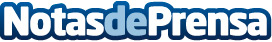 Tormo Franquicias Consulting colabora otro año más como Supporter Partner en Horeca Professional Expo 2024HIP 2024, el mayor evento de innovación en hostelería en España, se celebrará en IFEMA Madrid los próximos 19, 20 y 21 de febreroDatos de contacto:Laura AcostaDirectora de Marketing y Desarrollo de Negocio en Tormo Franquicias Consulting911 592 558Nota de prensa publicada en: https://www.notasdeprensa.es/tormo-franquicias-consulting-colabora-otro-ano Categorias: Franquicias Madrid Eventos Restauración Consumo http://www.notasdeprensa.es